ОТЗЫВо выпускной квалификационной работе студентки 16.СО7-м группы, Направление «Медицина»,Паргунькиной Марии ИгоревныНа тему: «Организация медицинской помощи и оценка качества жизни лиц, страдающих сахарным диабетом в Российской Федерации»Актуальность темы не вызывает сомнения.  Актуальность проблемы сахарного диабета в Российской Федерации не вызывает сомнения, так как данное заболевание является одним из самых распространенных с общей численностью 10,5% на 2021 год.  Несмотря на то, что смертность среди людей с диагностированным диабетом уменьшается за счет улучшения лечение диабета, она по-прежнему остается высокой. Смертность от диабета наступает у каждого 4-го заболевшего в России. Организация медицинской помощи пациентам с сахарным диабетом является важной задачей для системы здравоохранения РФ.Цель настоящей работы достигнута, изучены теоретические вопросы, на основе собственного анкетирования пациентов, получены важные данные о проблемах, с которыми сталкиваются пациенты с страдающие сахарным диабетом.     Работа выполнена на основе ретроспективного анализа данных анкет 76 условно здоровых людей, 135 пациентов с сахарным диабетом 1 и 2 типов, проходивших опрос в Интернете. Средний возраст пациентов с СД1 составил 37 лет, здоровых людей - 24 года. Первая анкета включала 76 здоровых пациентов, в том числе 57 женщин и 19 мужчин. Вторая анкета состояла из 97 пациентов с СД1 (73 женщин и 24 мужчин) и 38 пациентов с СД2 (33 женщин и 5 мужчин).   Также выявлены проблемы со стороны врачей первого контакта, которые слабо настроены на выявление ранних симптомов сахарного диабета у практически здоровых пациентов, обращавшихся за консультацией и во время профосмотров. Отмечено не достаточная профилактическая работа с больными сахарным диабетом, плохо развиты школы по профилактике диабета, имеется недостаток полосок и затруднения в приобретении лекарственных средств.     Важно, что одновременно было проведено исследование среди здоровых: изучение клинико-анамнестических данных, в том числе социально-демографического, наследственного анамнезов, характера питания, а также оценку фактором риска развития СД.    Таким образом, выявлено, что организация медицинской помощи больным сахарным диабетом на ненадлежащем уровне по мнению пациентов. Можно отметить: отсутствие тщательного сбора анамнеза и скрининга здоровых людей на приеме врача терапевта, направленного скрининга в группах риска, недостаточное количество в медицинских учреждениях школ сахарного диабета, проблемы с обеспечением средствами самоконтроля, плохая транспортная доступность поликлиники, большие очереди на прием к терапевту/эндокринологу. Поэтому пациенты с сахарным диабетом нуждаются в систематической, непрерывной и хорошо организованной медицинской помощи, которая достигается не только с помощью команды квалифицированных медицинских работников, но и поддержкой со стороны социальной системы, государства.Поставленные задачи работы подробно рассмотрены и решены полностью.Научные положения, выводы и рекомендации, нашли отражение опубликованной статье: «Субъективная оценка пациентами организации медицинской помощи, качества жизни лиц, страдающих сахарным диабетом в Российской Федерации», в сборнике XIII ежегодная научно-практическая конференция «Медицина и право в XXI веке», 24 - 25 декабря 2021 года. (РИНЦ).Теоретическая и практическая значимость исследования также не вызывает сомнения.  Структура выпускной квалификационной работы. Работа состоит из 3 глав, 11 параграфов, списка литературы из 60 отечественных и зарубежных источников, использована нормативные источники, законы. Работа имеет много цветных иллюстраций, демонстрирующих основные показатели распространенности сахарного диабета в РФ и мире. Таким образом, в результате комплексного исследования автора аргументировано доказано, что проблема организации медицинской помощи пациентам страдающим сахарным диабетом все еще далека от совершенства. Работа с населением страдающим сахарным диабетом требует усилий государственных органов управления, организаторов здравоохранения, врачебного сообщества, и непосредственно самих пациентов.       Достоинством работы является также большой объем исследованных источников, хороший иллюстративный материал, интересные данные анкетирования пациентов.  Работа позволяет констатировать способность автора к научному исследованию. Все выводы автора аргументированы, обоснованы и заслуживают поддержки.Работа позволяет сделать вывод о ее соответствии требованиям, предъявляемым к выпускным квалификационным работам, автор показывает профессиональное знание рассматриваемой проблемы, высокий уровень владения методами научных исследований, проявляет навыки анализа нормативных правовых актов, что и позволяет оценить очень высоко.Научный руководитель                                   /Акулин И.М./                                                            проф. СПбГУ, д.м.н., зав. каф.                                                                                                      организации здравоохранения и медицинского права, 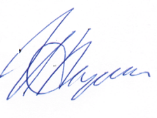 